          Année 2021 2022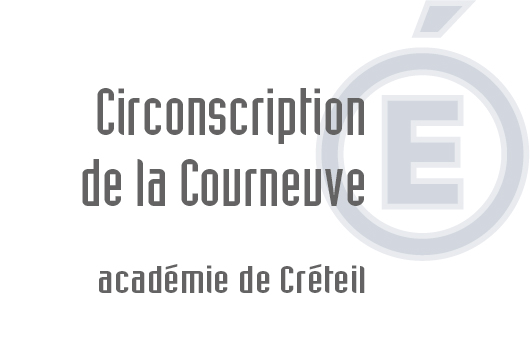              Demande d’aide adressée au RASED              Document destiné aux enseignants                 Nom et prénom de l’élève : _________________________________________________________________________Date de naissance : ______ / ______ /________	Classe :   __________Langue parlée à la maison : _________________	L’élève a-t-il déjà été maintenu ?  oui □  non □Première partie à remplir avant la concertation avec le RASEDDeuxième partie que l’on complètera lors de la concertationQuelles sont les difficultés rencontrées par l’élève ?Quels sont les réussites/points d’appui que vous avez repérés ?Quel est le comportement de cet élève en classe, en dehors de la classe ? Merci de joindre des productions significatives Quel est le cursus scolaire antérieur ?Que proposez-vous à l’élève au sein de la classe pour l’aider à surmonter ses difficultés ?La famille est-elle informée des difficultés ? oui □                                non □Avez-vous rencontré le père ?                             oui □                                non □                                      la mère ?                            oui □                                non □L’élève bénéficie-t-il d’une aide extérieure ?CMP □        CMPP □      PMI □      Orthophonie □    Maison □ CATTP  □ PRE □ Autres □ ___________________________               Au sein de l’école ?PPRE □  APC □        Stages Réussite □     Autres □ ________________________________________________________Quels sont vos attentes concernant le projet d’aide pour cet cet élève ?